ProgramSzakirányú továbbképzési szak megnevezése: Képzésszervező: 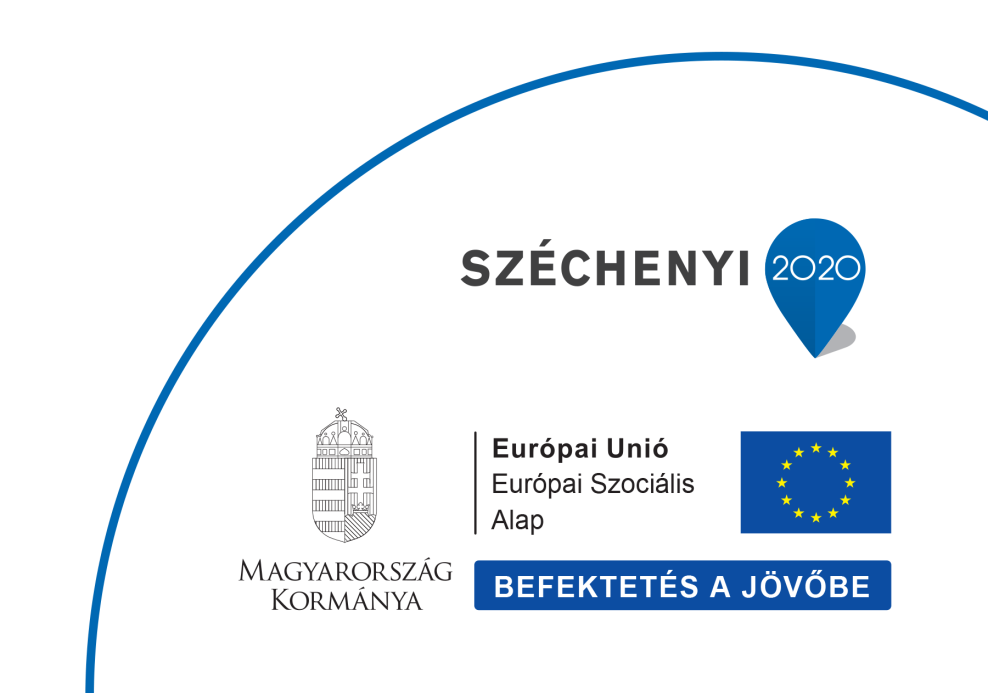 DátumIdőbeosztásIdőbeosztásTantárgy megnevezéseKépzés helyszíneElőadó, oktató, tréner neve2016. 1.9:00 - 9:452016. 2.9:50 - 10:352016. 3.10:40 - 11:252016. 4.11:30 - 12:152016. 5.12:40 - 13:252016. 6.13:30 - 14:152016. 7.14:20 - 15:052016. 8.15:10 - 15:552016. 9.16:00 - 16:45